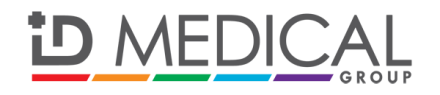 PRESS RELEASEFor immediate release: Wednesday 28 May 2014ID Medical approved supplier on new national collaborative Nursing Agency FrameworkThe national collaborative framework agreement for the supply of nursing and nursing-related staff commenced 14th May 2014 for an initial period of two years, plus two optional one-year extension periods. Open to the NHS and other public sector organisations, the framework is a collaboration between NHS London Procurement Partnership (LPP), NHS Commercial Solutions, East of England NHS Collaborative Procurement Hub (EOECPH) and North of England Commercial Procurement Collaborative (NOECPC). An extensive range of agency nurses in a range of bands are provided in the framework:Community nursing - bands 2, 3, 4, 5, 6, 7 and 8aCritical nursing - bands 4, 5, 6 and 7General nursing - bands 2 to 8a inclusiveMental Health - bands 2 to 8a inclusiveMidwifery - bands 4, 6, 7 and 8aThe benefits for ID Medical registered candidates are clear. As a medical recruitment agency awarded a place on the LPP framework, ID Medical is presented with even more job opportunities from NHS Trusts producing more choices for registered candidates across numerous grades and specialties. This framework includes a ‘transparent pricing mechanism’ and regular auditing of selected agencies, ensuring NHS Trusts are sufficiently staffed with high calibre vetted nurses to ultimately achieve better health, better care and better value for all.Deenu Patel, managing director at ID Medical comments on the new framework appointment, “For us, it is absolutely crucial that the Trusts we work with are confident in the knowledge that their chosen agency is supplying high quality nurses who will provide the best care for patients. By being appointed to this new national framework further assures partnering clients of ID Medical’s capability to drive cost-efficiencies while delivering totally sustainable nursing workforce planning within the NHS.“ID Medical’s meticulousness to quality assurance continues to serve us well, as a leading supplier of choice to NHS Trusts. “We attribute our rising success to our comprehensive understanding of our marketplace, along with the ongoing pressures faced by NHS Trusts – and of course, our full understanding of the explicit requirements and needs of our clients and candidates.”Commenting on the award of the new national framework agreement for the provision of nursing and nursing related staff to the NHS, the heads of four leading NHS procurement organisations said:“We are pleased to confirm the establishment of a new framework agreement for the provision of nursing and nursing related staff, for use by NHS organisations located across England. The agreement came into effect from 14th May 2014. The agreement is the output of a ground-breaking joint collaborative initiative undertaken by four NHS procurement organisations: NHS London Procurement Partnership (LPP), North of England Commercial Procurement Collaborative (NOE CPC), NHS Commercial Solutions and East of England NHS Collaborative Procurement Hub.“We believe that by working together, and combining national buying power with our strong regional and local engagement, we have been able to deliver a highly competitive agreement that really meets the needs of the NHS. We look forward to working with the appointed supplier organisations to ensure the cost effective delivery of these services to the NHS.”      ENDSAbout ID MedicalAward-winning, multi-discipline healthcare recruiter ID Medical was formed in 2002 and is a superior quality supplier of locum doctors, nurses, allied health professionals and clerical staff, holding preferred supplier contracts with over 90% of NHS hospitals and private medical sector organisations. From its headquarters in Milton Keynes as well as its Central London office, ID Medical provides practical, cost-effective and innovative workforce solutions, supplying over 3 million hours to the NHS per annum. Within each of its professional divisions, ID Medical has dedicated client and candidate teams covering the multitude of medical specialties and roles to ensure every valued customer receives its premier level service, ultimately ensuring patients are always put first.   ID Medical wholly embraces the 6 key values and behaviours of the NHS - Care, Compassion, Courage, Communication, Commitment and Competence which represent care at its very best, and promotes these across its multi-discipline candidate staffing groups.Since its foundation, the company has earned itself industry-wide accreditation and success with an amounting collection of accolades. These include the Recruiter FAST 50, Investec Hot 100, Recruitment International Top 250 and The Sunday Times Virgin Fast Track 100. Most notably, through an abiding focus on employee satisfaction, ID Medical was crowned Recruitment International’s ‘Best Recruitment Company to Work for 2013’ and made its debut in The Sunday Times Best Companies to Work for 2014 at list position 33.For more information please visit our website at www.id-medical.com, view our Facebook page or follow us on Twitter @IDMedical.You can also contact ID Medical’s head of marketing Caryn Cooper direct on:Caryn Cooperhead of marketing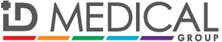 ID MEDICAL - ID House - 1 Mill Square - Wolverton Mill South - Milton Keynes - MK12 5ZD
t: +44 (0) 1908 555 498   f: +44 (0)1908 552 825w: id-medical.com       e: caryn.cooper@id-medical.com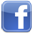 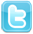 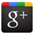 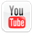 